UMW/AZ/PN-151/20				                       	                Wrocław, 02.02.2021 r.WYNIK NAZWA POSTĘPOWANIA  Sukcesywna dostawa artykułów biurowych na potrzeby jednostek organizacyjnych Uniwersytetu Medycznego we WrocławiuUniwersytet Medyczny we Wrocławiu dziękuje Wykonawcom za udział w ww. postępowaniu.Zgodnie z art. 92 ustawy z dnia 29 stycznia 2004 r. Prawa zamówień publicznych (tekst jedn. – 
Dz. U. z 2019 r., poz. 1843 z późn. zm.), zwanej dalej „Pzp”, zawiadamiamy o jego wyniku.Zgodnie z treścią art. 24aa ust. 1 Pzp, Zamawiający najpierw dokonał oceny ofert, a następnie zbadał, czy Wykonawca, którego oferta została oceniona jako najkorzystniejsza, nie podlega wykluczeniu.Kryteriami oceny ofert były: Cena brutto przedmiotu zamówienia – 60%Termin realizacji jednorazowej dostawy (nie dłuższy niż 5 dni roboczych od daty przesłania formularza zamówienia) – 30%Termin wymiany wadliwego przedmiotu zamówienia na wolny od wad lub uzupełnienia braków ilościowych (nie dłuższy niż 5 dni roboczych od daty otrzymania informacji od Zamawiającego) – 10%Złożone ofertyOferty złożyli następujący Wykonawcy, wymienieni w tabeli: Informacja o Wykonawcach, którzy zostali wykluczeni z postępowania.Wykonawcy, którzy złożyli oferty, nie zostali wykluczeni z postępowania.Informacja o Wykonawcach, których oferty zostały odrzucone i o powodach odrzucenia oferty.Oferta złożona przez Wykonawcę Maria Gajewska, która prowadzi działalność gospodarczą pod nazwą: Majka Biuroserwis, Maria Gajewska, ul. Robotnicza 1A, 53-607 Wrocław, została odrzucona na podstawie art. 89 ust. 1 pkt 2 Pzp, ponieważ jej treść nie odpowiada treści specyfikacji istotnych warunków zamówienia.Szczegółowe uzasadnienie odrzucenia oferty zostało przekazane Wykonawcom biorącym udział 
w postępowaniu w dniu 26.01.2021 r.Wybór najkorzystniejszej oferty.Jako najkorzystniejszą wybrano ofertę Wykonawcy:Partner Papes Sp. z o.o. ul. Wagonowa 28a53-609 WrocławOferta ww. Wykonawcy została wybrana jako najkorzystniejsza na podstawie kryteriów oceny ofert określonych w SIWZ i na pierwszej stronie niniejszego pisma. Treść oferty Wykonawcy odpowiada treści SIWZ, oferta nie podlega odrzuceniu. Wykonawca nie został wykluczony z postępowania.Podstawa prawna: art. 91 ust. 1 Pzp.Z upoważnienia Rektora UMWZastępca Kanclerza ds. Organizacyjnychdr Grzegorz Haręża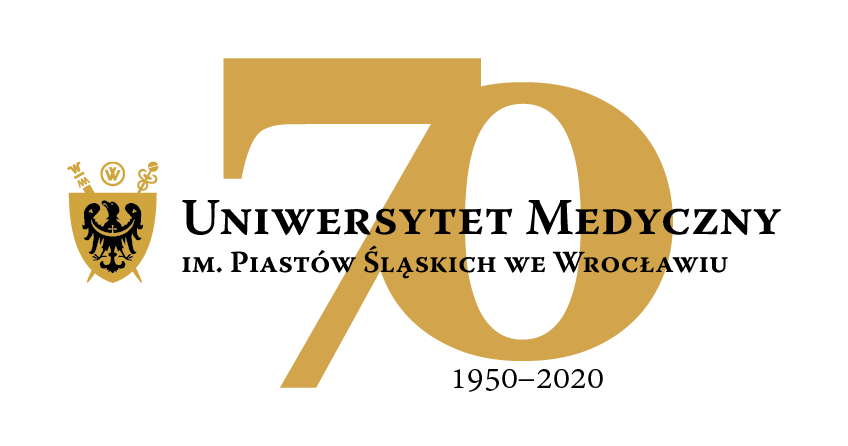 50-367 Wrocław, Wybrzeże L. Pasteura 1Dział Zamówień Publicznych UMWul. Marcinkowskiego 2-6, 50-368 Wrocławfax 71 / 784-00-45e-mail: edyta.szyjkowska@umed.wroc.pl50-367 Wrocław, Wybrzeże L. Pasteura 1Dział Zamówień Publicznych UMWul. Marcinkowskiego 2-6, 50-368 Wrocławfax 71 / 784-00-45e-mail: edyta.szyjkowska@umed.wroc.plL.p.Wykonawca, adresCena brutto przedmiotu zamówieniaTermin realizacji jednorazowej dostawy 
(nie dłuższy niż 5 dni roboczych od daty przesłania formularza zamówienia)Termin
• wymiany wadliwego przedmiotu zamówienia na wolny od wad 
lub
• uzupełnienia braków ilościowych

(nie dłuższy niż 5 dni roboczych od daty otrzymania informacji od Zamawiającego)Łączna punktacjapunktypunktypunktypunkty1.Partner Papes Sp. z o.o. 
ul. Wagonowa 28a53-609 Wrocław165 788,92 zł111.Partner Papes Sp. z o.o. 
ul. Wagonowa 28a53-609 Wrocław60,0030,0010,00100,002.Maria Gajewska, która prowadzi działalność gospodarczą pod nazwą:
Majka Biuroserwis, 
Maria Gajewska
ul. Robotnicza 1A53-607 Wrocław158 659,63 zł112.Maria Gajewska, która prowadzi działalność gospodarczą pod nazwą:
Majka Biuroserwis, 
Maria Gajewska
ul. Robotnicza 1A53-607 Wrocławoferta odrzucona
niepunktowana